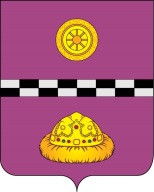 РЕШЕНИЕКЫВКÖРТÖДот «21» июня 2023 года                                                                                                 № 3321г. Емва,  Республика КомиОб утверждении перечня муниципальногоимущества сельского поселения «Тракт», принимаемого в муниципальную собственность муниципального района «Княжпогостский»Руководствуясь Федеральным законом от 06.10.2003 № 131-ФЗ «Об общих принципах организации местного самоуправления в Российской Федерации»,                 учитывая решение Совета  сельского поселения «Тракт» от 12.04.2023 № 3-18/3, Совет муниципального района «Княжпогостский»РЕШИЛ:1. Утвердить перечень муниципального имущества сельского поселения «Тракт», принимаемого в муниципальную собственность муниципального района «Княжпогостский» согласно приложению к настоящему решению.2. Поручить администрации муниципального района «Княжпогостский» осуществить принятие имущества, указанного в пункте 1 настоящего решения. 3. Настоящее решение вступает в силу со дня его принятия.Глава МР «Княжпогостский» - руководитель администрации                                                             А.Л. Немчинов             Председатель Совета района	                                                            Ю.В. ГановаПЕРЕЧЕНЬмуниципального имущества муниципального образования сельского поселения «Тракт», принимаемого в собственность муниципального района «Княжпогостский»Наименование имущества, его характеристикиКоличество  (шт.)Месторасположение имуществаПервоначальная стоимость имущества (руб.)Остаточная стоимость имуществаЛегковой автомобиль Шевроле Нива,год выпуска 2004, идентификационный номер (VIN) Х9L21230050057299, № двигателя 0067059, цвет светло-серебристый металлик, кузов № 0057299,Гос. номер В 848 МН 11 ПТС 63КУ №7250411169232, Республика Коми, Княжпогостский район, пст. Тракт, ул. Лесная, д.20347 700,00